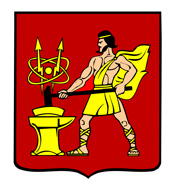 АДМИНИСТРАЦИЯ  ГОРОДСКОГО ОКРУГА ЭЛЕКТРОСТАЛЬМОСКОВСКОЙ   ОБЛАСТИПОСТАНОВЛЕНИЕ02.05.2023 № 569/5О внесении изменений в перечень муниципального имущества для предоставления в аренду на долгосрочной основе субъектам малого и среднего предпринимательстваВ соответствии с частью 4.1 статьи 18 Федерального закона от 24.07.2007 № 209-ФЗ  «О развитии малого и среднего предпринимательства в Российской Федерации»,  Правилами формирования, ведения и обязательного опубликования перечня муниципального имущества, свободного от прав третьих лиц (за исключением имущественных прав субъектов малого и среднего предпринимательства), предусмотренного ч. 4 ст. 18 Федерального закона от 24.07.2007 № 209-ФЗ «О развитии малого   и    среднего    предпринимательства    в   Российской Федерации», утвержденных постановлением  Администрации  городского  округа  Электросталь  Московской областиот 22.02.2017 № 109/2, Администрация городского округа Электросталь Московской области ПОСТАНОВЛЯЕТ:1. Внести изменения в перечень муниципального имущества для  предоставления в аренду на долгосрочной основе субъектам малого и среднего предпринимательства в городском округе Электросталь Московской области, утвержденный постановлением Администрации городского округа Электросталь Московской области от 23.08.2013         № 644/8 (с изменениями, внесенными постановлениями Администрации городского округа Электросталь Московской области от 25.09.2015 № 780/13, от 28.12.2016 № 964/17, от 07.04.2017 № 197/4, от 16.05.2018 № 409/5, от 24.12.2018 № 1197/12, от 15.05.2019        № 329/5, от 10.03.2020 № 166/3, от 08.10.2020 № 654/10, от 30.10.2020 № 725/10, от 24.02.2021 № 146/2, от 12.05.2022 № 460/5, от 17.10.2022 от 1191/10, от 20.02.2023             № 184/2, от 17.04.2023 № 487/4), изложив его в новой редакции, согласно приложению к настоящему постановлению. 2. Опубликовать настоящее постановление на официальном сайте городского округа Электросталь Московской области в информационно-телекоммуникационной сети «Интернет» по адресу: www.electrostal.ru.         3.Настоящее постановление вступает в силу после его опубликования.Глава городского округа                                                                                        И.Ю. ВолковаПриложение к постановлению Администрации городского округа Электросталь Московской областиот 02.05.2023 № 569/5«УТВЕРЖДЕНпостановлением Администрациигородского округа ЭлектростальМосковской области от 23.08.2013  № 644/8  (с изменениями, внесенными постановлениями Администрации городского округа Электросталь Московской области от 25.09.2015 №780/13, от 28.12.2016 № 964/17, от 07.04.2017 № 197/4, от 16.05.2018 № 409/5, от 24.12.2018 № 1197/12, от 15.05.2019 № 329/5,                        от 10.03.2020 № 166/3, от 08.10.2020 № 654/10, от 30.10.2020 № 725/10,                           от 24.02.2021 № 146/2, от 12.05.2022                     № 460/5, от 17.10.2022 № 1191/10,                  от 20.02.2023 № 184/2, от 17.04.2023 № 487/4)Перечень муниципального имуществадля предоставления в аренду на долгосрочной основе субъектам малого и среднего предпринимательства в городском округе Электросталь Московской области							»№ п/пНаименование имуществаАдрес (местоположение)Общая площадь (кв. м)НазначениеКадастровый номер1.Нежилое помещениег. Электросталь,ул. Тевосяна,  д. 35 «А», пом. 0130,7Нежилое помещение50:46:0020404:5682.Нежилое помещениеМосковская область, г. Электросталь, пр. Южный,       д. 11, корпус 1, пом. 4232,9Нежилое помещение50:46:0030102:23173. Нежилое помещениеМосковская область, г. Электросталь, ул. Журавлева,  д. 5, пом. 435,9Нежилое помещение50:46:0000000:300254.Нежилое помещениеМосковская область, г. Электросталь, пр. Ленина, д. 39, пом. 02191,0Нежилое помещение50:46:0000000:313125. Нежилое помещениеМосковская область, г. Электросталь, пр. Ленина, д. 27, пом. 1, 2189,1Нежилое помещение50:46:0010502:2269